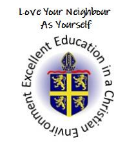 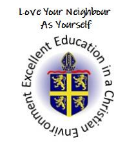 Drawing Painting and mixed mediaSculpture/3DCraft and DesignPurpose and effect of imageryExplore decision making in a creative process Ties Albers – develop drawn ideas through printmakingTest and develop ideas using a sketchbookDrawing process – revisit and improve initial ideasExplore how a painting can be developed – background effectsCombine materials for effect – take portrait photographsComparing portrait artwork from a range of artists – identify features of a portraitDevelop an idea by experimenting with materials and techniquesCreate a mixed media self portraitArt installation – analyse, justify ideas and identify similarities and differences (BBC art ninja – Fluorescent elephant installation)Investigate the idea of space – create the effect of large scale when photographing (White tone by Cai Guo-Qiang)Solve problems – create different displays (3 different sculptors)Plan an installation to convey an idea – consider space, materials and arrangementExplain choices, create an interactive displayObservational drawings – houses (interpreting form accurately)Create a dramatic ink monoprint – developing a drawing into printUnderstand and apply the style of an artist. Hundertwasser house – add vibrant colours to an image of a houseUse design skills to apply an understanding of the purpose of a monumentDesign a unique building applying understanding of architecture to inspire ideas and drawing styleNBObjectives should be followed in order within the unit of work. Units can be completed in any order.NBObjectives should be followed in order within the unit of work. Units can be completed in any order.NBObjectives should be followed in order within the unit of work. Units can be completed in any order.NBObjectives should be followed in order within the unit of work. Units can be completed in any order.